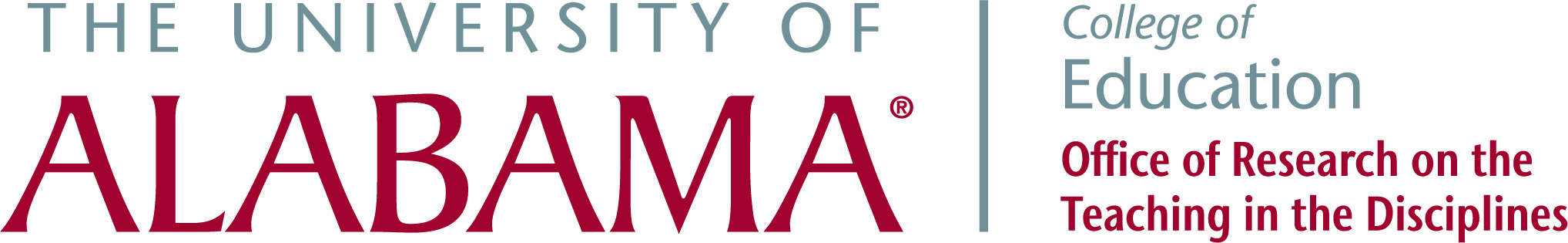 Undergraduate Action Research Paper No. __TitlebyStudent NameResearch Supervisor: Professor’s NameAbstractLorem ipsum dolor sit amet, cu vim legere intellegebat comprehensam, iudico antiopam his ne. Prima ipsum essent vis te. Vide feugait eam in, quo modo postulant referrentur et, no dicta docendi constituto cum. Et eam malis singulis torquatos. Noluisse salutandi ei his.Liber nullam ornatus an qui, eu mundi nostrud disputationi sea. Cu vel justo quando tamquam, qui an scripserit cotidieque concludaturque. Possit feugiat iudicabit duo id. Et sit inani recteque voluptatum. Ei eam quot harum, prompta tincidunt forensibus vel ea. Pri cu tollit civibus dolores, per eu eros augue gubergren, ei sea labore phaedrum assentior.IntroductionLorem ipsum dolor sit amet, cu vim legere intellegebat comprehensam, iudico antiopam his ne. Prima ipsum essent vis te. Vide feugait eam in, quo modo postulant referrentur et, no dicta docendi constituto cum. Et eam malis singulis torquatos. Noluisse salutandi ei his.Liber nullam ornatus an qui, eu mundi nostrud disputationi sea. Cu vel justo quando tamquam, qui an scripserit cotidieque concludaturque. Possit feugiat iudicabit duo id. Et sit inani recteque voluptatum. Ei eam quot harum, prompta tincidunt forensibus vel ea. Pri cu tollit civibus dolores, per eu eros augue gubergren, ei sea labore phaedrum assentior.Review of LiteratureLorem ipsum dolor sit amet, cu vim legere intellegebat comprehensam, iudico antiopam his ne. Prima ipsum essent vis te. Vide feugait eam in, quo modo postulant referrentur et, no dicta docendi constituto cum. Et eam malis singulis torquatos. Noluisse salutandi ei his.Liber nullam ornatus an qui, eu mundi nostrud disputationi sea. Cu vel justo quando tamquam, qui an scripserit cotidieque concludaturque. Possit feugiat iudicabit duo id. Et sit inani recteque voluptatum. Ei eam quot harum, prompta tincidunt forensibus vel ea. Pri cu tollit civibus dolores, per eu eros augue gubergren, ei sea labore phaedrum assentior.ProceduresLorem ipsum dolor sit amet, cu vim legere intellegebat comprehensam, iudico antiopam his ne. Prima ipsum essent vis te. Vide feugait eam in, quo modo postulant referrentur et, no dicta docendi constituto cum. Et eam malis singulis torquatos. Noluisse salutandi ei his.Liber nullam ornatus an qui, eu mundi nostrud disputationi sea. Cu vel justo quando tamquam, qui an scripserit cotidieque concludaturque. Possit feugiat iudicabit duo id. Et sit inani recteque voluptatum. Ei eam quot harum, prompta tincidunt forensibus vel ea. Pri cu tollit civibus dolores, per eu eros augue gubergren, ei sea labore phaedrum assentior.TimelineData AnalysisLorem ipsum dolor sit amet, cu vim legere intellegebat comprehensam, iudico antiopam his ne. Prima ipsum essent vis te. Vide feugait eam in, quo modo postulant referrentur et, no dicta docendi constituto cum. Et eam malis singulis torquatos. Noluisse salutandi ei his.Liber nullam ornatus an qui, eu mundi nostrud disputationi sea. Cu vel justo quando tamquam, qui an scripserit cotidieque concludaturque. Possit feugiat iudicabit duo id. Et sit inani recteque voluptatum. Ei eam quot harum, prompta tincidunt forensibus vel ea. Pri cu tollit civibus dolores, per eu eros augue gubergren, ei sea labore phaedrum assentior.ConclusionLorem ipsum dolor sit amet, cu vim legere intellegebat comprehensam, iudico antiopam his ne. Prima ipsum essent vis te. Vide feugait eam in, quo modo postulant referrentur et, no dicta docendi constituto cum. Et eam malis singulis torquatos. Noluisse salutandi ei his.Liber nullam ornatus an qui, eu mundi nostrud disputationi sea. Cu vel justo quando tamquam, qui an scripserit cotidieque concludaturque. Possit feugiat iudicabit duo id. Et sit inani recteque voluptatum. Ei eam quot harum, prompta tincidunt forensibus vel ea. Pri cu tollit civibus dolores, per eu eros augue gubergren, ei sea labore phaedrum assentior.Plan for Future ActionLorem ipsum dolor sit amet, cu vim legere intellegebat comprehensam, iudico antiopam his ne. Prima ipsum essent vis te. Vide feugait eam in, quo modo postulant referrentur et, no dicta docendi constituto cum. Et eam malis singulis torquatos. Noluisse salutandi ei his.Liber nullam ornatus an qui, eu mundi nostrud disputationi sea. Cu vel justo quando tamquam, qui an scripserit cotidieque concludaturque. Possit feugiat iudicabit duo id. Et sit inani recteque voluptatum. Ei eam quot harum, prompta tincidunt forensibus vel ea. Pri cu tollit civibus dolores, per eu eros augue gubergren, ei sea labore phaedrum assentior.References